Prevention Redesign Initiative[Coalition Name] Strategic Plan[Coalition logo]March 2014Table of ContentsExecutive Summary/Introduction	4Overview of Plan	4Organizational Development (Getting Started)	5Mission Statement and Key Values	5Coalition Structure and Organization	5Membership Recruitment and Retention	5Cultural Competency in Organizational Development	5Sustainability in Organizational Development	5Capacity Building	6Outreach	6Training/Technical Assistance (TA)	6Cultural Competency in Capacity Building	6Sustainability in Capacity Building	6Assessment	7Needs Assessment	7Process:	7Summary of Key Data:	7Needs Assessment Conclusions:	7Resources Assessment	7Process:	7Summary of Key Information:	7Resources Assessment Conclusions:	7Cultural Competency in Assessment	7Sustainability in Assessment	7Plan	8Process for Planning	8Goals, Objectives and Strategies	8Action Plan	8Cultural Competency in Plan	8Sustainability in Plan	8Implementation	9Structural Support for Implementation	9Budget	9Cultural Competency in Implementation	9Sustainability in Implementation	9Reporting and Evaluation	10Expected Outcomes (Baseline and Target Data)	10Plan for Tracking and Reviewing Evaluation Information	10Use of Evaluation information	10PBPS	10Local evaluation (optional)	10Cultural Competency in Reporting and Evaluation	10Sustainability in Reporting and Evaluation	10Appendix	11Appendix 1.	Logic Model	12Appendix 2.	List of Coalition Members	13Appendix 3.	Needs Assessment	14Appendix 4.	Community Survey Results	15Appendix 5.	Resources Assessment	16Appendix 6.	Action Plan	17Executive Summary/IntroductionOverview of PlanOrganizational Development (Getting Started)Mission Statement and Key ValuesCoalition Structure and Organization Membership Recruitment and RetentionCultural Competency in Organizational Development Sustainability in Organizational DevelopmentCapacity BuildingOutreachTraining/Technical Assistance (TA)Cultural Competency in Capacity BuildingSustainability in Capacity BuildingAssessmentNeeds AssessmentProcess:Summary of Key Data: Needs Assessment Conclusions: Resources AssessmentProcess:Summary of Key Information: Resources Assessment Conclusions: Cultural Competency in AssessmentSustainability in AssessmentPlanProcess for PlanningGoals, Objectives, and StrategiesAction PlanCultural Competency in PlanSustainability in PlanImplementationStructural Support for ImplementationBudgetCultural Competency in ImplementationSustainability in ImplementationReporting and EvaluationExpected Outcomes (Baseline and Target Data)Below is an optional table for your use in answering the last two bullets of instructions provided in the guide.Program/Activity Name:Plan for Tracking and Reviewing Evaluation Information Use of Evaluation informationPBPSLocal evaluation (optional)Cultural Competency in Reporting and EvaluationSustainability in Reporting and EvaluationAppendixAppendix to Coalition Strategic PlanLogic ModelList of Coalition MembersNeeds AssessmentCommunity Survey ResultsResources Assessment Action PlanAttachment 1: Budget Logic ModelA Microsoft PowerPoint template has been prepared for your use.  The templates can be found at www.theAthenaForum.org. You will copy and paste a picture of the complete logic model into your plan. To prepare your Logic Model use the template provided in PowerPoint.  Once you have completed your logic model follow these steps to cut and copy it to your Plan.Within PowerPoint ‘select all’ (hold down control key and click the ‘A’ at same time).Within PowerPoint ‘copy’ (hold down control key and click the ‘C’ at same time).Open your Plan word document.Put your curser where you want it to paste the image.In the top left corner of the ‘home’ tab, click on the small down arrow under the paste function.  Select the icon that is the picture.You will need to format the picture size so that it fits the screen.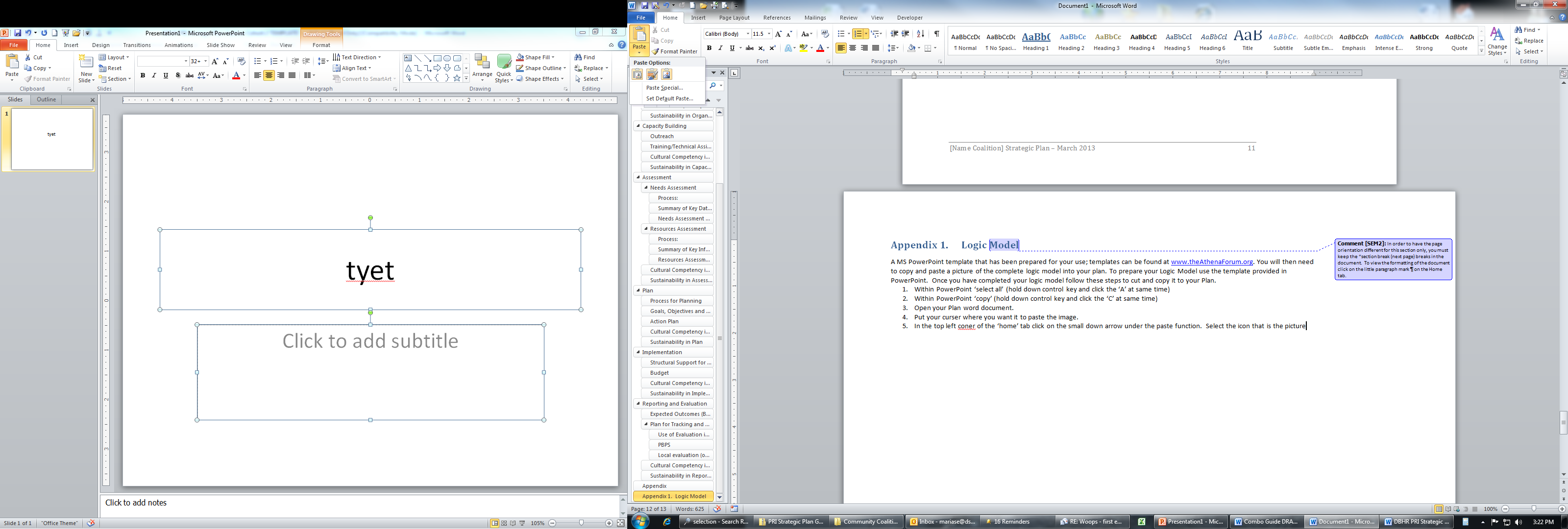 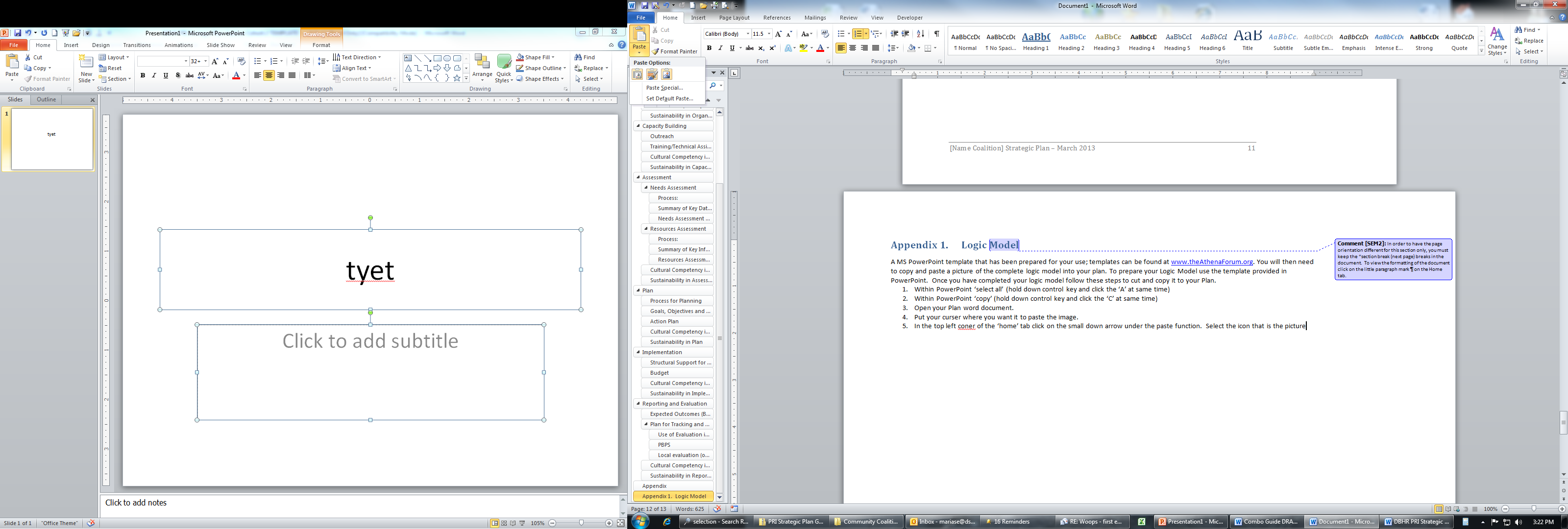 List of Coalition MembersNeeds AssessmentCommunity Survey Results Include a copy of the Community Survey Results in the Attachments of the Plan using report provided by DBHR.  The Coalition will receive this report following the administration of the community survey.  If you opt not to use the DBHR prepared Survey Monkey tool, please provide your report of data from your survey here.Resources Assessment Action Plan  [Name] Coalition(Should be same as stated in the narrative in the ‘Plan’ section)			(Should be same as stated in the narrative in the ‘Plan’  section)	(Should be same as stated in the narrative in the ‘Plan’  section)	[Coalition Name](back cover – consider adding logos of your members)MeasuresTool/instrumentProcess Measures:Outcome Measures:WhoWhatWhyHowWho will want to know about the Coalition’s evaluations results?What will they want to know about the Coalition’s evaluation? What will the Coalition want them to know about the evaluation results? How will the Coalition provide them with this information? For example: the Coalition, City Council, and/or DBHR.For example: updated data on long-term outcomes, process information on programs, etc.For example: for funding, support, and/or membership.For example: PBPS Coalition Survey report to be discussed with Coalition at November meeting.SectorAgency/OrganizationCoalition Representative NameActivity/ProgramBrief DescriptionWhenHowWhoLead OrganizationResponsible Party (ies)Name of activity/programBriefly state the main purpose of the activityWhen will this take place? What is timeframe for this activity?How much? How often?Who is this service for? How many people impacted?Who is conducting?Who from the Coalition is making sure this gets done?